附：充电使用说明图片：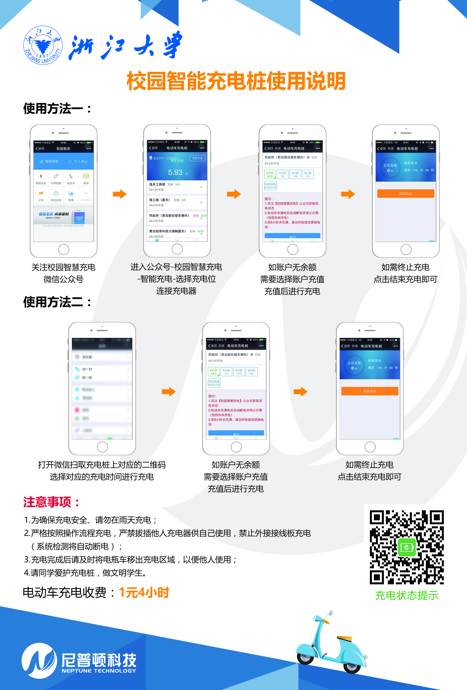 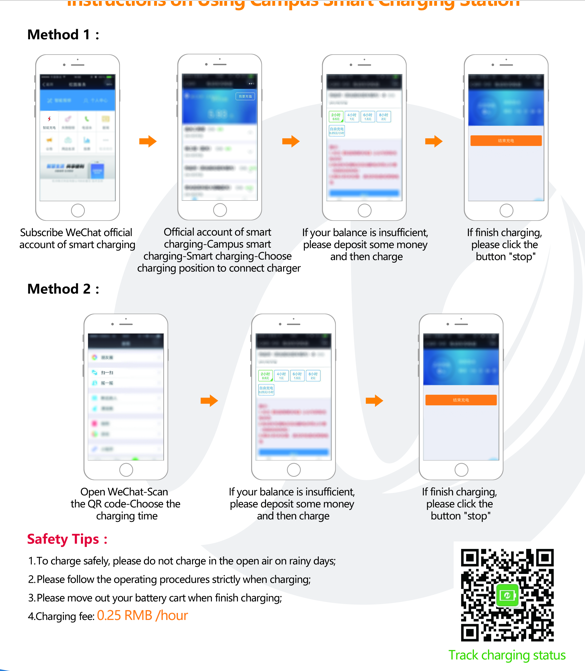 